étudiant et étudiante en situation de handicap Aménagements des examens ou concours2022 - 2023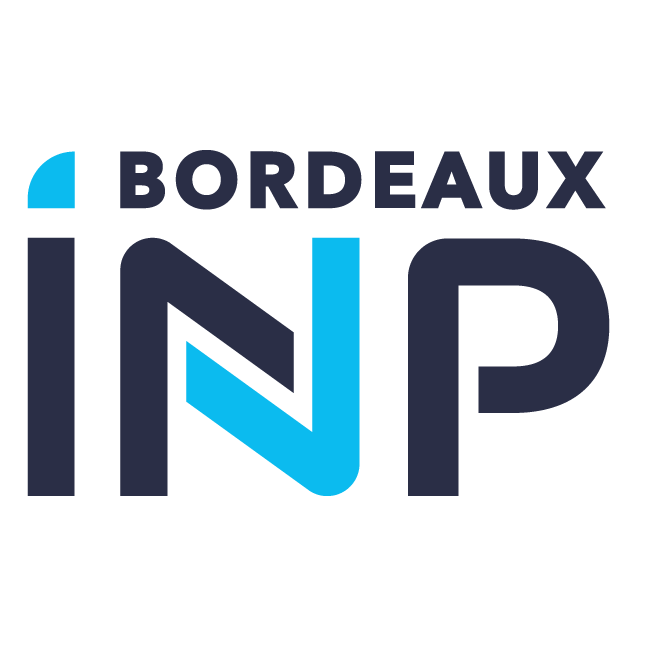 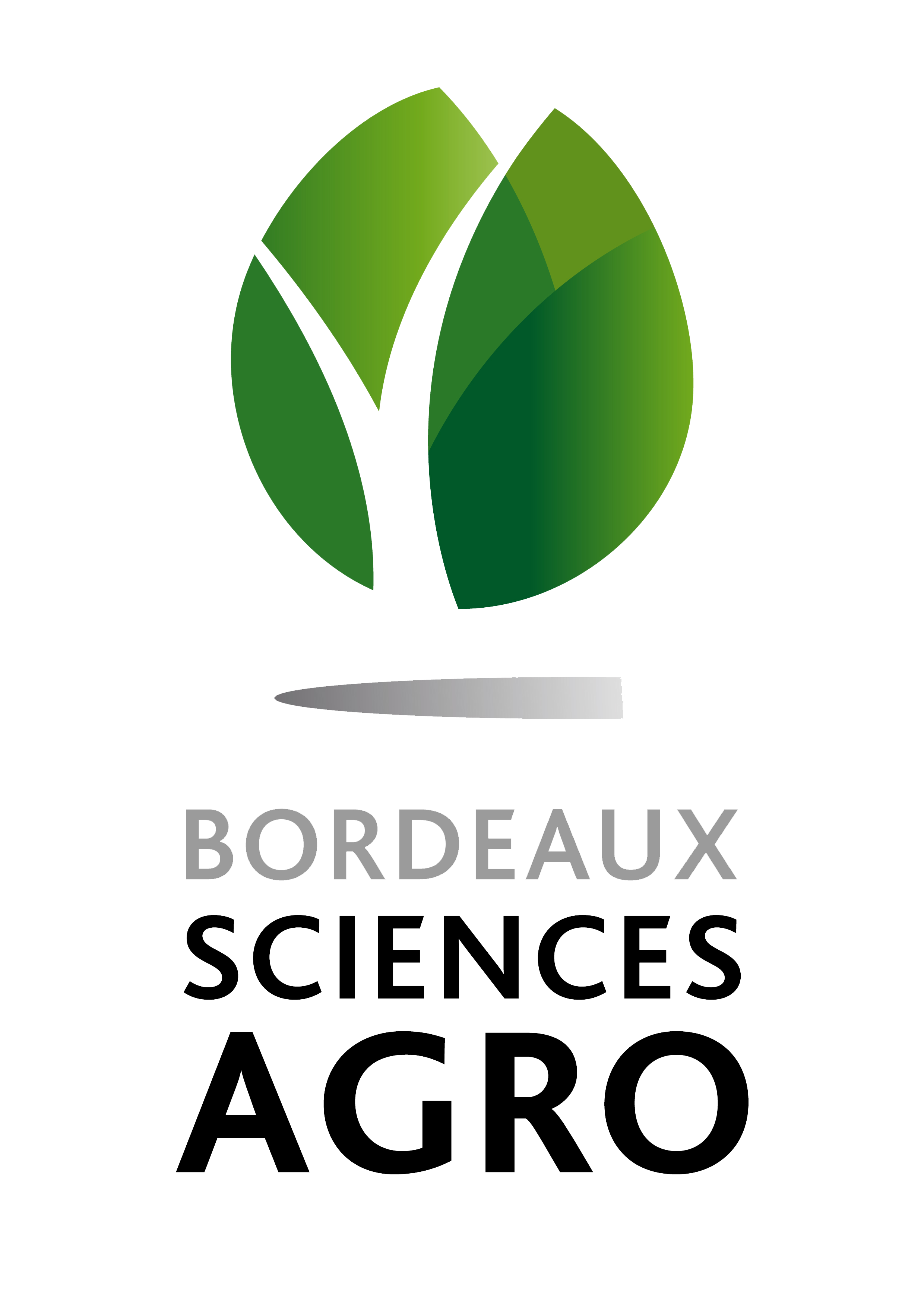 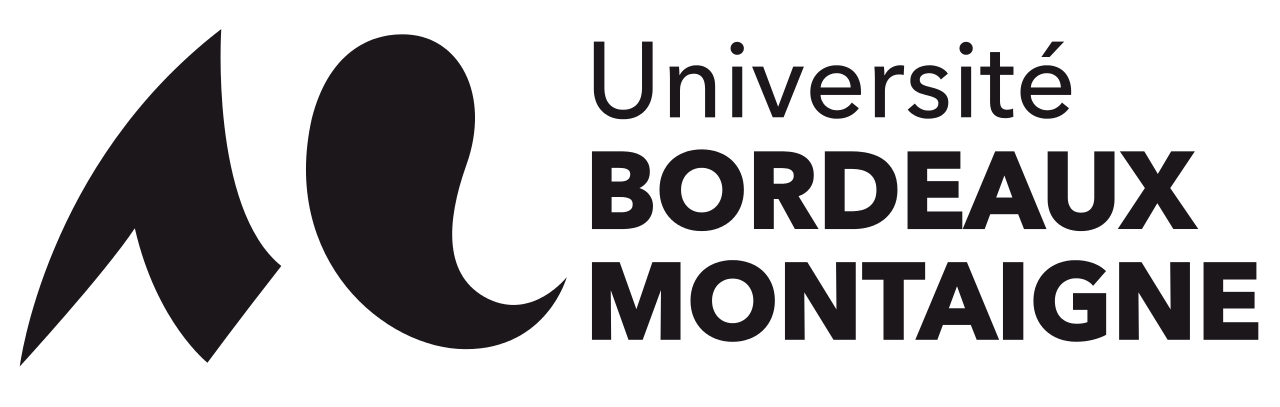 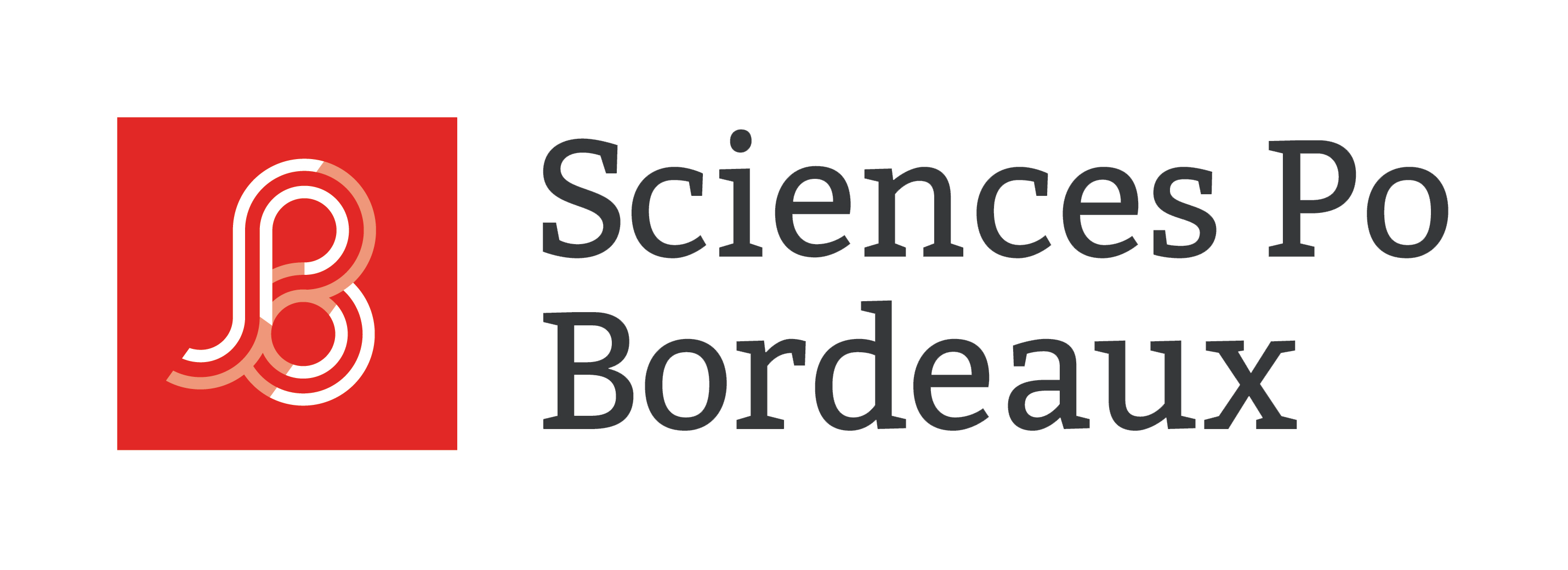 Mes dÉmarches	31.	Je télécharge le dossier de demande	32.	Je complète mon dossier	33.	Je prends rendez-vous à l’Espace santé étudiants pour une VIDEO-CONSULTATION avec un médecin généraliste	34.	Un avis médical est rendu et transmis à l’établissement	3Mes contacts	4Espace santé étudiants	4Université de Bordeaux - Service PHASE	4Collège Sciences et technologie	4INSPE et ISVV	4Collège Droit, science politique, économie, gestion	4Collège Sciences de la santé	4Collège Sciences de l’Homme - Site Victoire	5Collège Sciences de l’Homme - STAPS	5IUT de Bordeaux	5Université Bordeaux Montaigne - Pôle handicap	5Sciences Po Bordeaux	6Institut des métiers de la santé CHU Bordeaux	6IFMS CH Périgueux	6Bordeaux Sciences Agro	6Ecole nationale supérieure d’architecture et de paysage de Bordeaux	6KEDGE Business School Bordeaux	7Bordeaux INP	7Coordinatrice Bordeaux INP – Référent Handicap	7ENSC	7ENSCBP	7ENSEGID	7ENSEIRB-MATMECA	7ENSPIMA	8ENSTBB	8La Prépa des INP	8Mes dÉmarchesJ’entreprends mes démarches le plus tôt possible et je n’oublie pas de prendre contact avec la personne référente ou le service handicap de mon établissement.Je télécharge le dossier de demande Télécharger le dossier médical de demande d'aménagement des examens ou concours (pdf, 489 Ko)Je complète mon dossier formulaire de demandefiche médicale remplie pièces justificativesLes pièces médicales de ce dossier sont uniquement destinées au service médical de l’Espace Santé Etudiants.Je prends rendez-vous à l’Espace Santé Etudiants pour une VIDEO-CONSULTATION avec un médecin généralistepar internet : doctolib.frpar téléphone : 05 33 51 42 00Un avis médical est rendu et transmis à l’établissementAprès analyse de ma situation, l’établissement me notifie sa décision.Les aménagements décidés sont mis en œuvre par l’établissement.Mes contactsEspace santé étudiants22 avenue Pey-Berland, 33600 PessacTéléphone : 05 33 51 42 00Plus de renseignements sur l'Espace Santé EtudiantsUniversité de Bordeaux - Service PHASECollège Sciences et technologieAnouk SOULTANIANanouk.soultanian@u-bordeaux.frTéléphone : 05 40 00 35 59INSPE et ISVVDenis CLANETdenis.clanet@u-bordeaux.frTéléphone : 05 40 00 30 83Collège Droit, science politique, économie, gestionClève KOKASSA-GUYMOTHEcleve.kokassa-guymothe@u-bordeaux.frTéléphone : 05 56 84 85 08Noha CHERADnoha.cherad@u-bordeaux.frTéléphone : 05 56 84 29 28Collège Sciences de la santé Nelly GARCIAnelly.garcia@u-bordeaux.frTéléphone : 05 57 57 56 84Collège Sciences de l’Homme - Site VictoireLéa DOUZIECHlea.douziech@u-bordeaux.frTéléphone : 05 57 57 18 48Collège Sciences de l’Homme - STAPS Julie CORNATONjulie.cornaton@u-bordeaux.frTéléphone : 05 56 84 52 40IUT de BordeauxFabienne EYDONfabienne.eydon@u-bordeaux.frTéléphone : 05 56 84 58 92Université Bordeaux Montaigne - Pôle handicapViolaine LAFOURCADE, responsable violaine.lafourcade@u-bordeaux-montaigne.frTéléphone : 05 57 12 47 34Pauline PINTO, chargée d'accompagnement des étudiants handicapés pauline.pinto@u-bordeaux-montaigne.frTéléphone : 05 57 12 10 87Ségolène DELECRIN, chargée d'accompagnement des étudiants handicapés segolene.delecrin@u-bordeaux-montaigne.frTéléphone : 05 57 12 60 06Sciences Po Bordeaux Sophia SNIHJIs.snihji@sciencespobordeaux.frTéléphone : 05 56 84 67 37Institut des métiers de la santé CHU BordeauxChristine PILLIENchristine.pillien@chu-bordeaux.frTéléphone : 05 57 62 30 62IFMS CH PérigueuxDelphine CANZIANdelphine.canzian@ch-perigueux.frTéléphone : 05 53 45 28 68Bordeaux Sciences Agro Jean-Marie FROTjean-marie.frot@agro-bordeaux.frTéléphone : 05 57 35 07 20Ecole nationale supérieure d’architecture et de paysage de BordeauxAudrey CHOUVAËFFaudrey.chouvaeff@bordeaux.archi.frTéléphone : 05 57 35 11 37KEDGE Business School BordeauxCynthia ALLIOTcynthia.alliot@kedgebs.comTéléphone : 05 56 84 55 15Bordeaux INPCoordinatrice Bordeaux INP – Référent HandicapFlorence ASTIENflorence.astien@bordeaux-inp.frENSC Nadège RODRIGUEZnadege.rodriguez@ensc.fr Téléphone : 05 57 00 67 10 ENSCBPSandrine BATTAGLIAsandrine.battaglia@enscbp.frTéléphone : 05 56 84 65 66ENSEGID Christine OCHOAchristine.ochoa@bordeaux-inp.frTéléphone : 05 56 84 69 00 ENSEIRB-MATMECA Elisabeth DUBUISSONelisabeth.dubuisson@enseirb-matmeca.frTéléphone : 05 56 84 65 05ENSPIMA Sandie MAUBERTsandie.maubert@bordeaux-inp.frTéléphone : 05 56 84 23 42ENSTBB Nelly TROADECnelly.troadec@bordeaux-inp.fr Téléphone : 05 56 84 69 92La Prépa des INPPatricia ANDRUSIOWpatricia.andrusiow@bordeaux-inp.fr Téléphone : 05 56 84 61 61